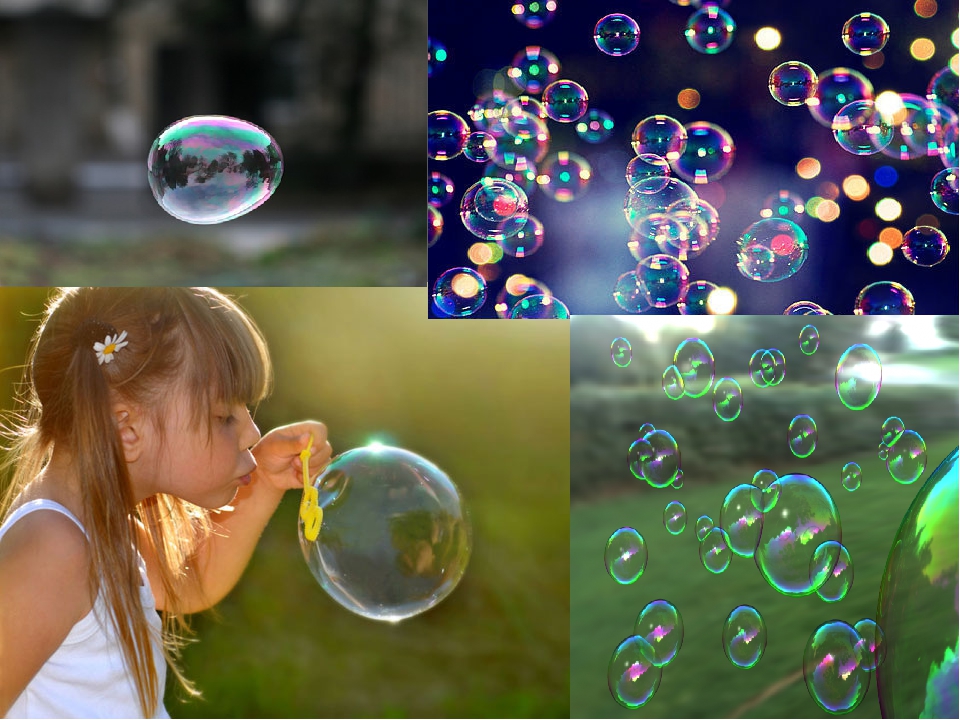 Конспект развлечения для детей первой младшей группы. «В стране мыльных пузырей»Наглядный материал: мыло, вода, мыльные пузыри, 2 стакана (большой и маленький).Цель: Закрепить навыки детей в умывании. Формировать у детей навык практического экспериментирования, развивать речевое дыхание, доставить радость.Предварительная работа: Заучивание потешки "Зайка серый умывается", отгадывание загадок, игры с водой (прозрачная - мыльная, мутная, чтение стихотворения К. Чуковского "Мойдодыр, подвижная игра "Пузырь".Ход развлечения: Появляется Капитошка.Капитошка: Здравствуйте детишки! Здравствуйте ребятишки!Я пришёл к вам из страны, где веселья дни полны!Где с утра и до зари все пускают пузыри.И вас туда я приглашаю, встаньте дружно в хороводМы на пузыре волшебном отправляемся в полёт.(Подвижная игра "Пузырь")Раздувайся пузырь, раздувайся большой.Оставайся такой, да не лопайся.Капитошка: Прибыли! Страна веселья очень рада вас принять.Предлагаю для начала вам загадку отгадать.Познакомиться готов? Я бываю всех цветов.Руки моешь? Очень мило.Значит пригодится. (мыло)Капитошка: Ребята, а для чего нам нужно мыло?ответы детей (мыть руки и лицо)Капитошка: Ребята а давайте с вами поиграем.Вы мне покажете как вы умеете умываться.игра: "Зайка серый умывается".Видно в гости собирается,Вымыл носик, вымыл ротик,Вымыл ухо, полотенцем вытер сухо.Капитошка: Ребята, а ещё из мыла делают мыльные пузыри.Давайте с вами пой дём в мою лабораториюи я вам покажу как делают мыльные пузыри.Два стакана (большой и маленький, в большомстакане вода. Какая вода? (Прозрачная, чистая.)Маленький стакан пустой. Наливаем в маленький стакан воду, Что вода делает? (льётся, журчит).Добавляем мыло, перемешиваем; какая вода? (мыльная, мутная)взбалтываем и получаются мыльные пузыри.А теперь давайте поиграем кто больше поймает мыльных пузырей.Выходите скорей; 1, 2, 3, пузыри лети.(играет весёлая музыка, дети ловят мыльные пузыри)Капитошка: Все ребята молодцы справились с заданием,А теперь пора сказать сказке до свидания.Дружно хлопнули в ладоши, вместе топнули ногой,Всё во что мы здесь играли, мы запомнили с тобой.До свиданья всем сказали и отправились домой.